Отчёто результатах независимой оценки качества образовательной деятельности организаций Кабардино-Балкарской Республики, осуществляющих образовательную деятельностьНезависимая оценка качества образовательной деятельности организаций, осуществляющих образовательную деятельность (далее - НОКО) - оценочная процедура, направленная на получение сведений об образовательной деятельности организаций, осуществляющих образовательную деятельность, и проводимая с целью повышения информированности потребителей о качестве работы образовательных организаций.В целях создания условий для проведения независимой оценки качества образовательной деятельности организаций (далее НОКО), осуществляющих образовательную деятельность на территории Кабардино-Балкарской республики, сформирован Общественный Совет, который утвержден приказом  Минобрнауки КБР от 29.06.2016 года № 757. Общественный Совет при Минобрнауки КБР утвердил перечень образовательных организаций, подлежащих НОКО в 2016 году, в который вошли 138 образовательных организаций, реализующих образовательные программы дошкольного образования, начального общего, основного общего, среднего (полного) общего образования и дополнительного образования (протокол от 10 марта 2016 года № 8). В связи с реорганизацией трех образовательных организаций Эльбрусского муниципального района и ГКОУ «Специальная (коррекционная) общеобразовательная школа-интернат №1» (реорганизация путем присоединения к другим образовательным организациям) в перечне осталось 134 образовательные организации.Функции организации-оператора  НОКО возложены на Государственное бюджетное учреждение Кабардино-Балкарской республики «Центр мониторинга и статистики образования» Министерства образования, науки и по делам молодежи Кабардино-Балкарской республики. В своей деятельности в рамках НОКО ГБУ КБР «Центр мониторинга и статистики образования» Минобрануки КБР руководствуется следующими нормативно-правовыми документами:1. Федеральный закон от 29.12.2012 № 273-ФЗ «Об образовании в Российской Федерации». 2. Федеральный закон от 21.07.2014 № 256-ФЗ «О внесении изменений в отдельные законодательные акты Российской Федерации по вопросам проведения независимой оценки качества оказания услуг организациями в сфере культуры, социального обслуживания, охраны здоровья и образования». 3. Указ Президента РФ от 07.05.2012 № 597 «О мероприятиях по реализации государственной социальной политики». 4. Постановление Правительства РФ от 10.07.2013 № 582 «Об утверждении правил размещения на официальном сайте образовательной организации в информационно-телекоммуникационной сети «Интернет» и обновления информации об образовательной организации». 5. Постановление Правительства РФ от 05.08.2013 № 662 «Об осуществлении мониторинга системы образования». 6.  Приказ Минобрнауки России от 14.06.2013  № 462 «Об утверждении порядка проведения самообследования образовательной организации». 7. Приказ Рособрнадзора от 29 мая 2014 г. N 785 «Об утверждении требований к структуре официального сайта образовательной организации в информационно - телекоммуникационной сети  «Интернет» и формату представления на нем информации».Приказ Министерства образования, науки и по делам молодежи Кабардино-Балкарской республики № 443 от 13.04.2016 года «О проведении в 2016 году независимой оценки качества работы организаций, оказывающих услуги в сфере образования Кабардино-Балкарской республики».Приказ Министерства образования, науки и по делам молодежи Кабардино-Балкарской республики  № 772 от 04.07.2016 года «О проведении в 2016 году независимой оценки  качества работы организаций, оказывающих услуги в сфере образования Кабардино-Балкарской республики».Приказ Министерства образования, науки и по делам молодежи Кабардино-Балкарской республики  № 792 от 11.07 2016 года «Об утверждении плана по совершенствованию деятельности образовательных организаций КБР по повышению качества оказания ими услуг».Распоряжение Правительства Кабардино-Балкарской республики №458-РП от 13.09.2016 года.Методические рекомендации по проведению независимой оценки  качества образовательной деятельности организаций, осуществляющих образовательную деятельность (утв. заместителем Министра образования и науки Российской Федерации А.Б. Повалко 1апреля  2015 года № б/н). Методические рекомендации по расчету показателей независимой оценки качества образовательной деятельности организаций, осуществляющих образовательную деятельность (Письмо Минобрнауки РФ от 15.09.2016 г № АП-87/02вн)Методические рекомендации по улучшению работы официальных сайтов  образовательных организаций Кабардино-Балкарской республикиОбъект исследования:Качество образовательной деятельности 134 организаций различных видов, в том числе: Статусные школы (лицеи, гимназии,)  - 5;СОШ – 97;ООШ – 2;Прогимназии, НШДС – 8;Вечерние школы-2;Детские сады- 11;Учреждения дополнительного образования детей – 9;Методика и инструментарий исследования.В задачу проведения независимой оценки входило получение разнообразной информации, соответственно независимая оценка как исследование включала в себя совокупность методов социологического исследования и пакет разработанных инструментов, которые позволили получить информацию комплексно.В рамках данной независимой оценки были проведены: контент-анализ информации на сайтах ОО, соответствие сайтов требованиям к структуре официального сайта ОО в нформационно-телекоммуникационной сети «Интернет» (максимальный балл- 69);заполнение организацией - оператором анкет по каждой образовательной организации по 2 основным группам показателей:Показатели, касающиеся открытости и доступности информации об организациях, осуществляющих образовательную деятельность (4 показателя)Показатели, касающиеся комфортности условий, в которых осуществляется образовательная деятельность (7 показателей)(максимальный балл- 110);эксперимент «Контрольная закупка» для  изучения поведения сотрудников ОО в условиях искусственно созданной квази-реальной ситуации;анкетирование 43840 потребителей образовательных услуг - для выявления позиций, мнений потребителей о качестве предоставляемых услуг ОО по четырем основным блокам критериев:Открытость и доступность информации об ОО.Комфортность условий и доступность получения в ОО услуг, в том числе для граждан с ограниченными возможностями здоровья.Доброжелательность, вежливость и компетентность работников ОО.Доля получателей услуг, удовлетворенных качеством обслуживания в ОО.  (максимальный балл- 160).Показатели каждого из критериев оценки качества образовательной деятельности ОО измеряются в баллах. Для ОО по каждому критерию подсчитывается  общая сумма баллов  и определяется соответствующий уровень: высокий (В), если сумма баллов по критерию составляет 70% и более от максимально возможного балла по данному критерию; средний (С) – от 40% до 70% и низкий (Н) – менее 40%.В результате исследования обнаружены, оценены и  представлены в следующих разделах основные параметры качества образовательной деятельности ОО.Мониторинг соответствия сайтов требованиям к структуре официального сайта ОО в нформационно-телекоммуникационной сети «Интернет»Концепция создания единой государственной информационной системы в сфере образования, утвержденная приказом Министерства образования и науки РФ, Федеральной службой по надзору в сфере образования и науки от 29.05.2014 г. № 785, предполагает повышение роли интернет-представительств образовательных организаций  в развитии эффективности взаимодействия между организациями и потребителями образовательных услуг.Интернет-сайты ОО должны служить площадкой для вовлечения потребителей в процесс наблюдения за процессами, происходящими в образовании, позволять наладить взаимодействие с потребителями услуг, ориентироваться на их запросы и пожелания, убедить их в высокой репутации ОО и качестве предоставляемых услуг. Для обеспечения возможности составления рейтинга сайтам общеобразовательных организаций начисляются рейтинговые баллы. За соответствие сайта каждому из требований к содержанию размещаемой на нем информации, в том числе за своевременность обновления информации, начисляется 1 рейтинговый балл. Начисленные баллы суммируются, после чего формируется список общеобразовательных организаций, в котором организации упорядочиваются по мере убывания суммы баллов.Максимально возможное количество баллов составляет 69, что составляет 100%.Исследование интернет-сайтов образовательных организаций проводилось методом сплошного просмотра содержимого страниц web-ресурса (скрининг наличия) с выявлением и фиксацией признаков наличия соответствующих текстов (контент-анализ), качества их содержания, удобства доступа к текстам для посетителя Интернет-сайта (анализ доброжелательности).Средний показатель полноты, актуальности информации об образовательной организации, размещаемой на официальных сайтах по КБР составляет 79,2%. Проведенный анализ сайтов показал, что сайты 3 образовательных организаций, участников НОКО: Муниципального казенного общеобразовательного учреждения «Средняя общеобразовательная школа №9 с углубленным изучением отдельных предметов», Муниципального казенного общеобразовательного учреждения «Средняя общеобразовательная школа №30» городского округа Нальчик и Муниципального общеобразовательного учреждения «Районная вечерняя (сменная) общеобразовательная школа» с. п. Баксаненок полностью соответствуют требованиям законодательства. Это сайты с высоким юзабилити (удобством использования).  В числе ОО с высоким юзабилити эксперты назвали МКОУ «СОШ с.п.Нижний Чегем» Чегемского муниципального района, МКОУ «Прогимназия №18» г.Нальчик, МКДОУ «Детский сад №1 с.п.Урух, МОУ «СОШ с.п.Арик Терского муниципального района. В целом по итогам мониторинга сайтов 61,9% ОО, участвующих в независимой оценке качества образовательной деятельности, соответствуют требованиям к структуре официального сайта. 29,1% ОО соответствуют среднему уровню соответствия требованиям к структуре официального сайта. Сайты с низкой степенью релевантности составляют 9%. Это является следствием ненадлежащего исполнения ответственными должностными лицами образовательных организаций требований законодательства в области образования, в части обеспечения открытости и доступности информации и отсутствия должного контроля со стороны руководства.В заброшенном виде, с далеко неактуальной информацией находятся сайты МКОУ «Прогимназия №3 г.Баксана» и МКОУ ДОД «Специализированная детско-юношеская спортивная школа олимпийского резерва» г.п.Нарткала, что наносит серьезный урон имиджу организаций.  В ходе мониторинга сайтов выявлены следующие типичные ошибки: - Неполная информация (часто не указаны режим, график работы ОО, отсутствие графиков работы, адресов электронной почты и телефонов администрации ОО;- При отсутствии структурных подразделений в разделе нет соответствующей записи «Структурных подразделений нет»;- Информация разрознена и размещается в разных разделах сайта;- Имеются ссылки на документы, но ссылки не активны;- Не указаны уровни образования, нормативные сроки обучения, срок действия государственной аккредитации;- В подразделе «Образовательные стандарты» размещены сами образовательные стандарты, а не информация о них или размещены не все действующие стандарты (например, размещен только ФГОС НОО, а  образовательного стандарта 2004 года нет);- В подразделе "Руководство. Педагогический (научно-педагогический) состав не указаны специальность по диплому, стаж работы, данные о повышении квалификации, педагогический стаж;- В перечне документов, обязательных для размещения на официальных сайтах ОУ в соответствии с законодательством РФ отсутствует гриф утверждения, не указан срок действия или срок действия документа закончился;- В подразделе «Образование» размещаются  неутвержденные учебные планы и программы;- Нет информации о поступлении  финансовых и материальных средств  и об их расходовании по итогам финансового года;- Нет отчета о результатах самообследования (за 2015-2016 учебный год).Результаты мониторинга соответствия сайтов требованиям к структуре официального сайта ОО в информационно-телекоммуникационной сети «Интернет» более детально представлены в диаграммах 1- 6. Результаты мониторинга соответствия требованиям размещения информации на официальном сайте образовательной организации в сети «Интернет», относительно  общеобразовательных организаций можно посмотреть на сайте ГБУ КБР «Центр мониторинга и статистики» Минобрануки КБР по ссылке http://kbrcmiso.ru/.Диаграмма 1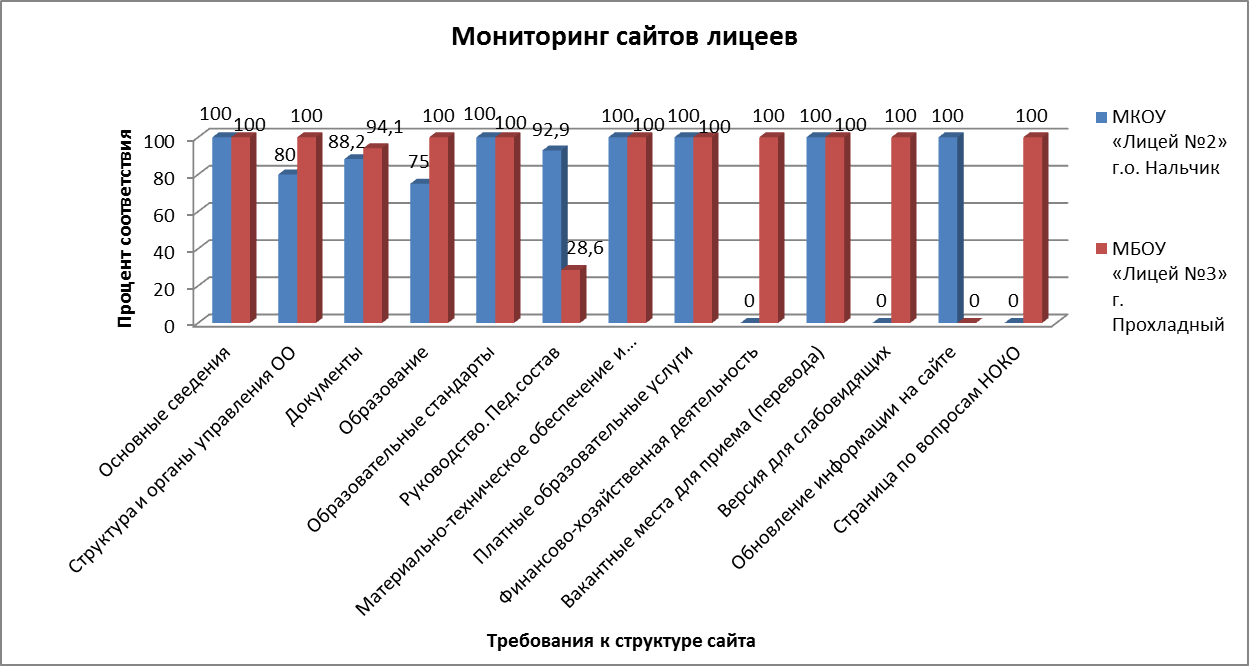 Диаграмма2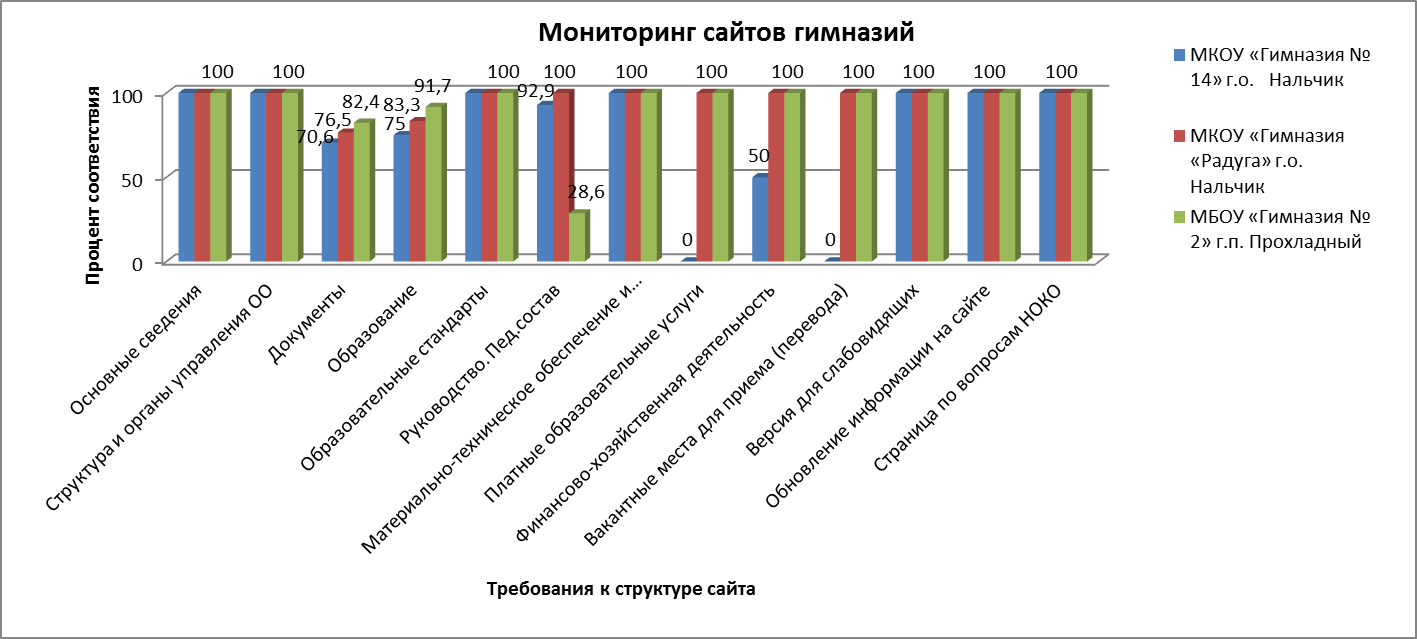 Диаграмма 3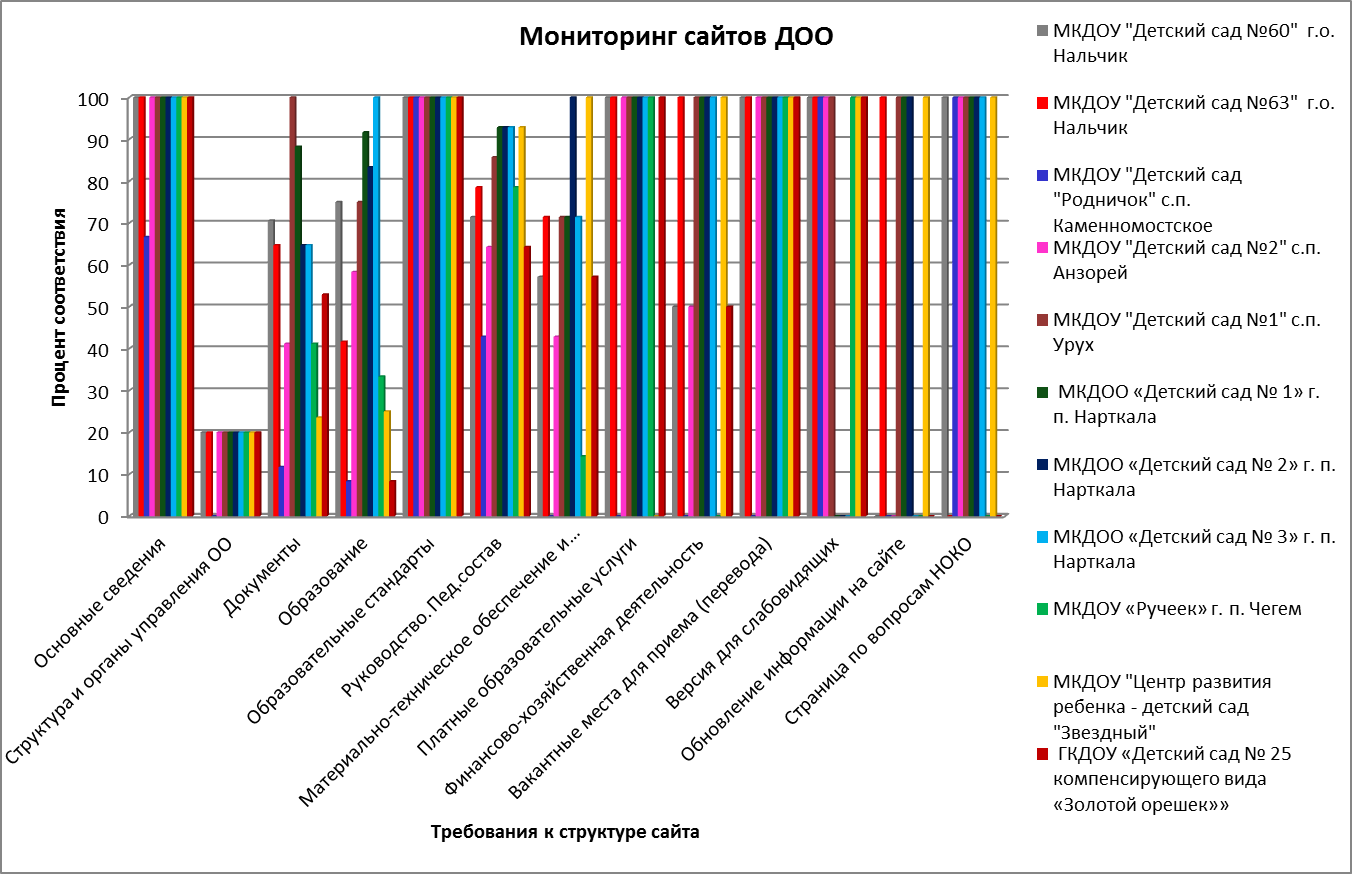 Диаграмма4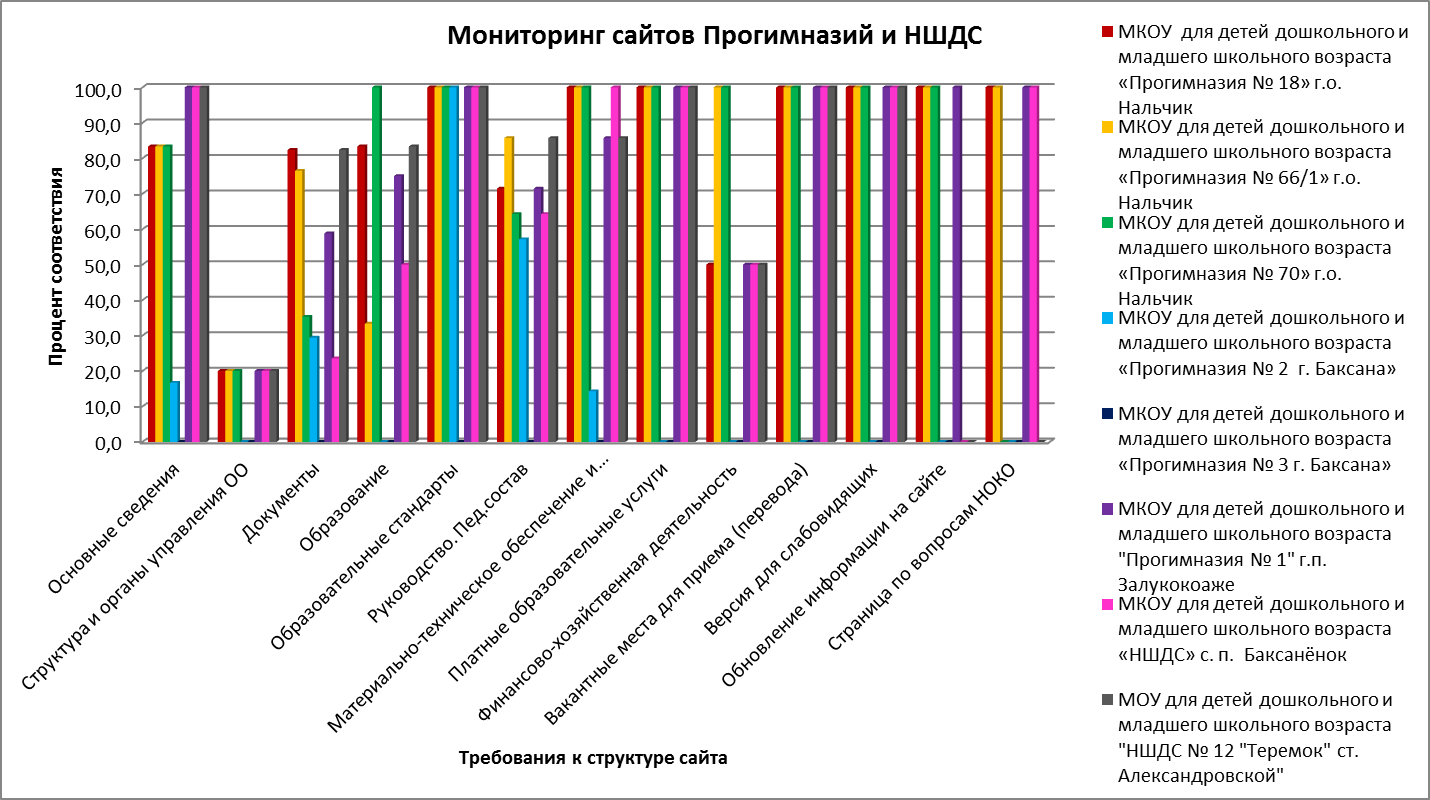 Диаграмма 5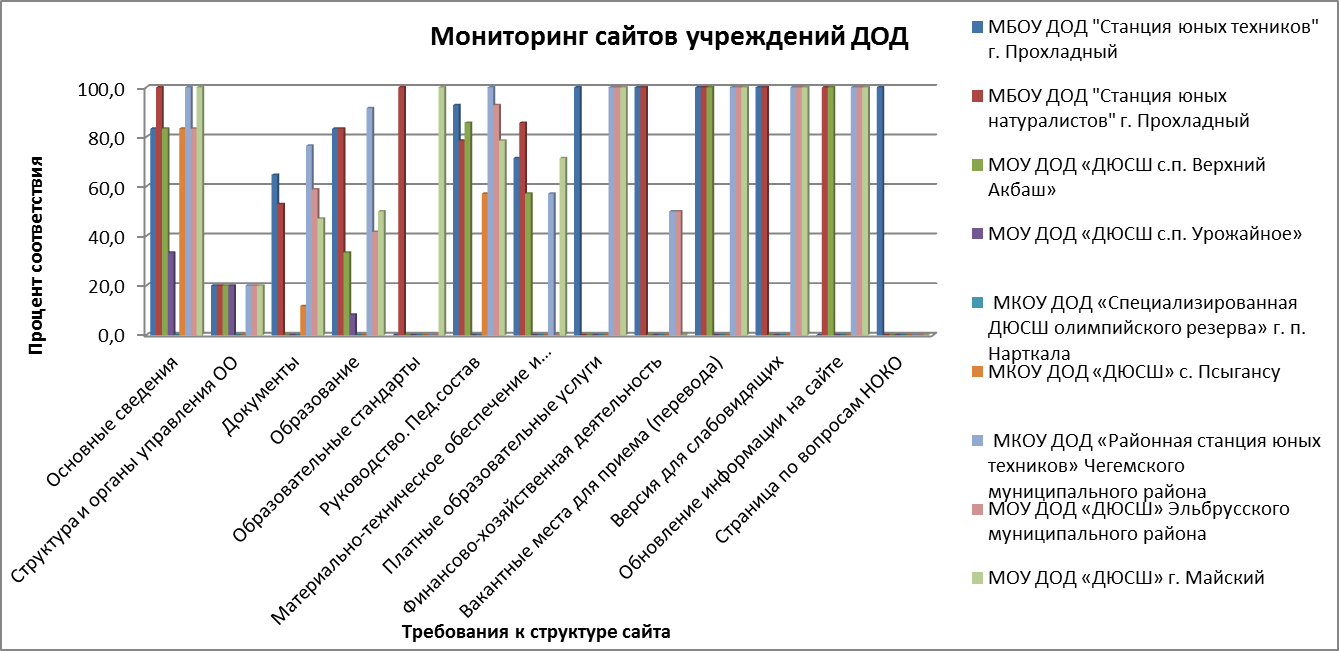 Диаграмма 6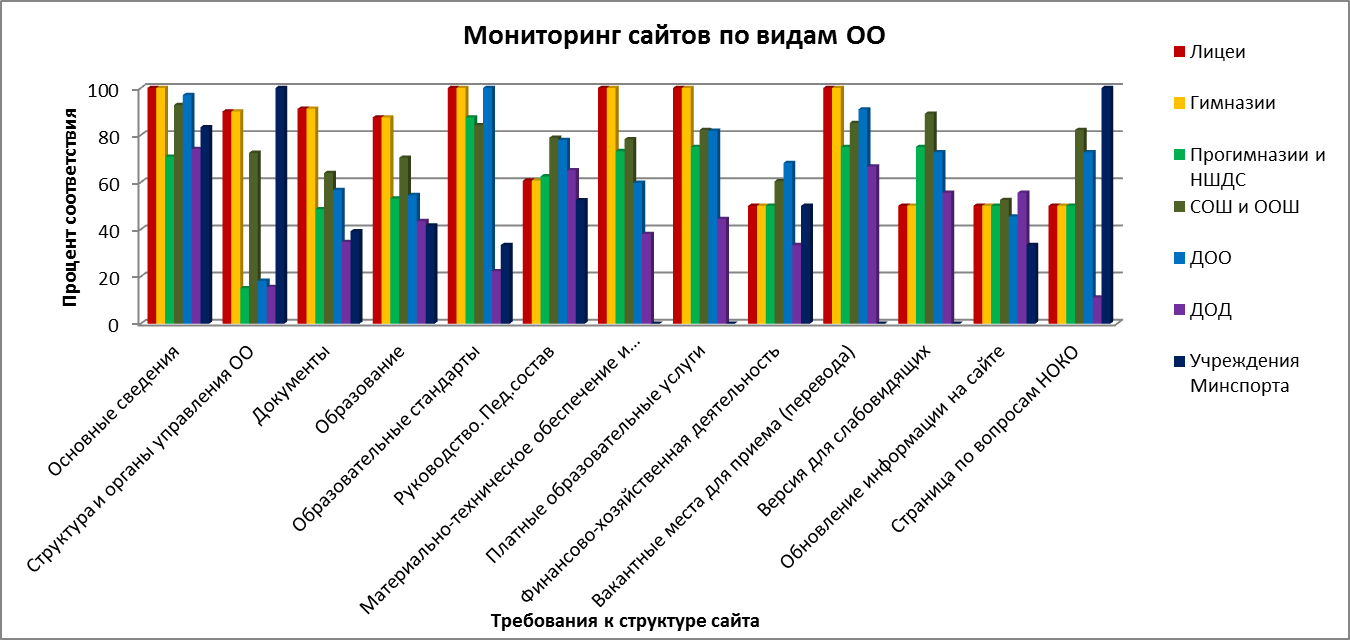 Анкетирование образовательных организаций на основании анализа официального сайта обследуемой ОО и  по «итогам контрольной закупки»Результаты анализа показателей, характеризующих общий критерий оценки открытости и доступности информации об организациях, осуществляющих образовательную деятельность, на сайтах выявил, что: - в 70,3% образовательных организациях представлена необходимая информация, в том числе в сети Интернет www.bus.gov.ru;- на официальных сайтах 78,8% образовательных организаций имеется информация, соответствующая требованиям законодательства о педагогических работниках организации; - в 67,2% образовательных организаций существует доступность взаимодействия с получателями образовательных услуг по телефону, по электронной почте, на сайте ОО функционирует гостевая книга  Проблемные вопросы:  - у  94,2%  образовательных организаций, отсутствует обратная связь с потребителями образовательных услуг (отсутствует доступность взаимо- с получателями образовательных с помощью электронных сервисов, предоставляемых на официальном сайте организации в сети Интернет, в том числе наличие возможности внесения предложений, направленных на улучшение работы организации; ограничена доступность сведений о ходе рассмотрения обращений граждан, поступивших в организацию от получателей образовательных услуг).По результатам блока показателей, характеризующих общий критерий оценки качества образовательной деятельности организаций, касающиеся комфортности условий, в которых осуществляется образовательная деятельность» можно сделать следующее заключение: - Обеспеченность учащихся компьютерами (количество компьютеров в расчете на одного учащегося) – равно или выше среднего по региону в 61,4% ОО.- 76% ОО обеспечены лабораторным и демонстрационным оборудованием- во всех образовательных организациях отсутствуют индивидуальные  образовательные программы; 62% ОО имеют лаборатории и/или мастерские для проведения практических занятий;- 83,2% ОО имеют необходимые  условия для охраны и укрепления здоровья, организации питания обучающихся;- 67,9 % ОО не размещают на сайтах информацию о конкурсах и олимпиадах в отчетном году (в том числе во всероссийских и международных), проводимых при участии организацииПроблемные вопросы: - У 10% ОО нет медицинского кабинета;- 9,5% не имеют спортивного зала;- необходимо обратить внимание на обеспечение возможности развития творческих способностей и интересов обучающихся по программам естественно-научной направленности;- обеспечения предоставления детям с ОВЗ качественной психологической и коррекционно-педагогической помощи в образовательных учреждениях;- создание специальных условий для получения образования детьми с ОВЗ с учетом их психофизических особенностей;- создание доступной архитектурной средыИнтернет-опрос потребителей образовательных услуг С целью выявления позиций, мнений потребителей о качестве предоставляемых образовательных услуг был произведен интернет-опрос участников образовательного процесса. При проведении интернет- опроса были использованы показатели, определенные Методическими рекомендациями по расчету показателей независимой оценки качества образовательной деятельности организаций, осуществляющих образовательную деятельность (Письмо Минобрнауки РФ от 15.09.2016 г № АП-87/02вн).  В соответствии с данными рекомендациями оценка по показателям осуществляется в баллах (от 0 до 10 баллов). Всего 16 показателей объединенных в 4 критерия:открытость и доступность информации об организациях, осуществляющих образовательную деятельность;комфортность условий, в которых осуществляется образовательная деятельность;доброжелательность, вежливость и компетентность работников;удовлетворенность качеством образовательной деятельности организаций.В анкетировании приняли участие 43840 респондентов. Распределение участников интернет-опроса представлено на диаграмме 7.Диаграмма 7Рассмотрим полученные результаты оценки качества образовательной деятельности по каждому из критериев.I. Открытость и доступность информации об организациях, осуществляющих образовательную деятельность.В соответствии с полученными данными можно сделать вывод, что 84,2% респондентов удовлетворены полнотой и актуальностью информации, размещенной на сайте ОО.3,1% участников образовательного процесса отмечают, что на сайтах их образовательных организаций информация либо полностью отсутствует, либо не актуальна.Диаграмма 884,9% участников опроса считают исчерпывающей информацию, о педагогических работниках размещенную на сайте ОО.1,9% респондентов не довольны представленной ОО информацией о педагогических работниках. Диаграмма 9Работой телефонов «горячей линии», возможностью взаимодействовать со школой по электронной почте, на сайте организации, посредством гостевой книги, возможность участвовать в онлайн-опросах довольны 69,4% респондентов.                                                                        Диаграмма 10Диаграмма 11В целом, анкетирование выявило достаточно высокий уровень удовлетворенности участников интернет-опроса качеством образовательной деятельности организаций (диапазон положительных ответов от 64,5 до 95,6%.Комфортностью условий, в которых осуществляется образовательная деятельность довольны от 70,6 до 95,6% участников опроса.Больше всего вопросов у респондентов вызвали условия организации обучения и воспитания, обучающихся с ограниченными возможностями.Анализируя ответы,  следует отметить достаточно высокую оценку (от 85,8% до 86,6%) получателями услуг доброжелательности, вежливости, компетентности работников образовательных организаций, что является одним из важнейших критериев оценки качества предоставляемых услуг.Созданием условий для организации индивидуальной работы с учащимися довольны от 82 до 96% опрошенных.80 - 91% участников интернет-опроса выразили свое довольство относительно возможностей организации по оказанию психолого-педагогической, медицинской и социальной помощи обучающимся.Из представленных диаграмм видно, что результаты уровня удовлетворенности образованием в разрезе всех типов ОО являются высокими.86,7% участников интернет-опроса выразили готовность рекомендовать свою школу родственникам и знакомым.Результаты анализа показателей, характеризующих общий критерий оценки качества образовательной деятельности организаций представлены в диаграммах 12-24.Диаграмма12Диаграмма13Диаграмма14Диаграмма15Диаграмма16Диаграмма17Диаграмма18Диаграмма19Диаграмма20Диаграмма 21Диаграмма 22Диаграмма 23Диаграмма 24Таким образом, исходя из полученных данных, можно предположить, что:- в целом организации, осуществляющие образовательную деятельность, участвующие в независимой оценке качества, являются востребованными организациями и в основном имеют высокий уровень удовлетворённости получателей услуг качеством условий, процессов и результатов их оказания;- работники организаций в основном, доброжелательны, вежливы и компетентны, готовы к реализации деятельности в современных условиях развития сферы образования;- организации имеют удовлетворительный потенциал развития качества современных образовательных услуг и создания комфортных условий для их получателей;- в основном, организации обеспечивают достаточно высокий уровень информационной открытости деятельности;- спектр оказываемых организациями услуг и процессы их предоставления отвечают потребностям, интересам и индивидуальным возможностям и запросам большей части получателей образовательных услуг. Рекомендации: 1. Обеспечить информационную открытость всех организаций в соответствии с современными требованиями, повышение уровня доступности информации для получателей услуг и включенности работников в развитие информационно- телекоммуникационных ресурсов. 2. Обеспечить доступность взаимодействия с получателями образовательных с помощью электронных сервисов, предоставляемых на официальном сайте организации в сети Интернет, в том числе наличие возможности внесения предложений, направленных на улучшение работы организации; обеспечить доступность сведений о ходе рассмотрения обращений граждан, поступивших в организацию от получателей образовательных услуг.2. Создать безопасные, комфортные и доступные условия оказания образовательных услуг, особенно для участников образовательных отношений с инвалидностью и ограниченными возможностями здоровья.ЗаключениеИспользование результатов НОКО позволит объективно отразить состояние образования в регионе, предоставить потребителям образовательных услуг достоверную информацию о состоянии образовательной деятельности в образовательных организация Кабардино-Балкарской республики, стимулировать ОО к принятию мер по повышению качества услуг и удовлетворенности потребителей.Рейтингобразовательных организаций Кабардино-Балкарской Республикипо результатам независимой оценки качестваобразовательной организации в 2016 г.Высокий уровеньь№№ п/пНаименование ООСумма баллов(max.179)Высокий уровеньь1Муниципальное казенное общеобразовательное учреждение «Средняя общеобразовательная школа №5 с углубленным изучением отдельных предметов им. А. С. Пушкина» городского округа Нальчик 164Высокий уровеньь2Муниципальное казенное общеобразовательное учреждение «Средняя общеобразовательная школа №9 с углубленным изучением отдельных предметов» городского округа Нальчик 164Высокий уровеньь3Муниципальное общеобразовательное учреждение "Средняя общеобразовательная школа № 3 городского поселения Терек" Терского муниципального района 156Высокий уровеньь4Муниципальное общеобразовательное учреждение "Средняя общеобразовательная школа № 2 городского поселения Терек" Терского муниципального района 152Высокий уровеньь5Муниципальное казенное общеобразовательное учреждение "Средняя общеобразовательная школа с. Малакановского" Прохладненского муниципального района 148,5Высокий уровеньь6Муниципальное общеобразовательное учреждение "Средняя общеобразовательная школа имени А. Т. Канкошева сельского поселения Дейское" Терского муниципального района 148Высокий уровеньь7Муниципальное общеобразовательное учреждение "Средняя общеобразовательная школа сельского поселения Терекское имени С.А. Карданова" Терского муниципального района 148Высокий уровеньь8Муниципальное общеобразовательное учреждение "Средняя общеобразовательная школа сельского поселения Верхний Акбаш" Терского муниципального района 148Высокий уровеньь9Муниципальное казенное общеобразовательное учреждение "Средняя общеобразовательная школа № 2 с. Алтуд" Прохладненского муниципального района 146Высокий уровеньь10Муниципальное казенное общеобразовательное учреждение "Средняя общеобразовательная школа № 2 с. Карагач" Прохладненского муниципального района 146Высокий уровеньь11Муниципальное казенное общеобразовательное учреждение «Средняя общеобразовательная школа №2 сельского поселения Плановское» Терского муниципального района146Высокий уровеньь12Муниципальное общеобразовательное учреждение «Средняя общеобразовательная школа имени А. М. Ахматова» с. Былым Эльбрусского муниципального района146Высокий уровеньь13Муниципальное общеобразовательное учреждение "Средняя общеобразовательная школа сельского поселения Красноармейское" Терского муниципального района145,5Высокий уровеньь14Муниципальное казенное общеобразовательное учреждение «Лицей №2» городского округа Нальчик145Высокий уровеньь15Муниципальное казенное общеобразовательное учреждение "Средняя общеобразовательная школа № 3" с. п.  Аргудан Лескенского муниципального района 145Высокий уровеньь16Муниципальное казенное общеобразовательное учреждение "Средняя общеобразовательная школа с. п.  Псыкод" Урванского муниципального района 145Высокий уровеньь17Муниципальное казенное общеобразовательное учреждение "Средняя общеобразовательная школа № 2 с. п.  Урух" Лескенского муниципального района 144,5Высокий уровеньь18Муниципальное общеобразовательное учреждение "Средняя общеобразовательная школа сельского поселения Арик" Терского муниципального района 144Высокий уровеньь19Муниципальное общеобразовательное учреждение "Средняя общеобразовательная школа сельского поселения Тамбовское" Терского муниципального района 144Высокий уровеньь20Муниципальное  казенное  общеобразовательное  учреждение  «Средняя общеобразовательная школа №27» городского округа  Нальчик 143Высокий уровеньь21Муниципальное казенное общеобразовательное учреждение "Средняя общеобразовательная школа № 1 с. п.  Псыгансу" Урванского муниципального района 142Высокий уровеньь22Муниципальное казенное общеобразовательное учреждение "Средняя общеобразовательная школа с. Прималкинского" Прохладненского муниципального района 141,5Высокий уровеньь23Муниципальное казенное общеобразовательное учреждение "Средняя общеобразовательная школа им. П. П. Грицая ст. Солдатской" Прохладненского муниципального района 141Высокий уровеньь24Муниципальное  казенное  общеобразовательное  учреждение  «Средняя общеобразовательная школа №15» городского округа  Нальчик 140Высокий уровеньь25Муниципальное общеобразовательное учреждение  «Средняя общеобразовательная школа № 2» г. Тырныауза Эльбрусского муниципального района 139,5Высокий уровеньь26Муниципальное  казенное  общеобразовательное  учреждение «Гимназия № 14»  городского округа  Нальчик139Высокий уровеньь27Муниципальное  казенное  общеобразовательное  учреждение  «Средняя общеобразовательная школа №17» городского округа  Нальчик 138,5Высокий уровеньь28Муниципальное казенное общеобразовательное учреждение «Средняя общеобразовательная школа №30» городского округа Нальчик 137Высокий уровеньь29Муниципальное казенное образовательное учреждение "Средняя общеобразовательная школа № 2 им. Кешокова А.П. с. п.  Шалушка" Чегемского муниципального района 134,5Высокий уровеньь30Муниципальное казенное общеобразовательное учреждение "Средняя общеобразовательная школа имени Х. К. Табухова" с. п.  Анзорей Лескенского муниципального района 133,5Высокий уровеньь31Муниципальное общеобразовательное учреждение  «Средняя общеобразовательная школа № 3» г. Тырныауза Эльбрусского муниципального района 132,5Высокий уровеньь32Муниципальное казенное общеобразовательное учреждение «Средняя общеобразовательная школа №8 г. Баксана»132Высокий уровеньь33Муниципальное казенное общеобразовательное учреждение «Средняя общеобразовательная школа №20» городского округа Нальчик 131,5Высокий уровеньь34Муниципальное казенное общеобразовательное учреждение "Средняя общеобразовательная школа" с. п. Урвань Урванского муниципального района 131,5Высокий уровеньь35Муниципальное  казенное  общеобразовательное  учреждение  «Средняя общеобразовательная школа №25» городского округа  Нальчик 131Высокий уровеньь36Муниципальное общеобразовательное учреждение «Районная вечерняя (сменная) общеобразовательная школа» с. п. Баксаненок130Высокий уровеньь37Муниципальное общеобразовательное учреждение "Средняя общеобразовательная школа № 3 с углубленным изучением отдельных предметов г. Майского"130Высокий уровеньь38Муниципальное казенное общеобразовательное учреждение «Средняя общеобразовательная школа №9 им. Н. Цагова г. Баксана»129,5Высокий уровеньь39Муниципальное казенное общеобразовательное учреждение "Средняя общеобразовательная школа" с. п.  Нижний Черек Урванского муниципального района 129,5Высокий уровеньь40Муниципальное казенное общеобразовательное учреждение «Средняя общеобразовательная школа №18» городского округа Нальчик 128Высокий уровеньь41Муниципальное казенное общеобразовательное учреждение "Средняя общеобразовательная школа № 2" сельского поселения Малка Зольского муниципального района 128Высокий уровеньь42Муниципальное казенное общеобразовательное учреждение "Средняя общеобразовательная школа № 2" с. п.  Старый Черек Урванского муниципального района 127Средний уровень43Муниципальное общеобразовательное учреждение "Средняя общеобразовательная школа с. Благовещенка" Прохладненского муниципального района 126Средний уровень44Муниципальное казенное общеобразовательное учреждение "Средняя общеобразовательная школа с. п.  Второй Лескен" Лескенского муниципального района 125,5Средний уровень45Муниципальное казенное общеобразовательное учреждение «Средняя общеобразовательная школа № 6 с углубленным изучением отдельных предметов» городского округа Нальчик 125Средний уровень46Муниципальное бюджетное общеобразовательное учреждение «Гимназия № 2» г.п. Прохладный125Средний уровень47Муниципальное казенное общеобразовательное учреждение «Средняя общеобразовательная школа №2 имени Инала Пшибиева» с.п.Нартан Чегемского муниципального района.125Средний уровень48Муниципальное казенное общеобразовательное учреждение "Средняя общеобразовательная школа" сельского поселения Камлюко Зольского муниципального района 123,5Средний уровень49Муниципальное казенное общеобразовательное учреждение «Средняя общеобразовательная школа им. К. Карданова» с. Аушигер Черекского района 123,5Средний уровень50Муниципальное казённое общеобразовательное учреждение «Средняя общеобразовательная школа №11» г.Прохладный123Средний уровень51Муниципальное общеобразовательное учреждение «Средняя общеобразовательная школа №2» с. п.  Исламей Баксанского муниципального района  123Средний уровень52Муниципальное общеобразовательное учреждение "Средняя общеобразовательная школа № 14 г. Майского"123Средний уровень53Муниципальное казенное общеобразовательное учреждение "Основная общеобразовательная школа им. И. Радченко с. Ново-Полтавского" Прохладненского муниципального района 123Средний уровень54Муниципальное казенное общеобразовательное учреждение «Гимназия «Радуга» г.о. Нальчик122Средний уровень55Муниципальное общеобразовательное учреждение «Средняя общеобразовательная школа №2» с. п. Атажукино122Средний уровень56Муниципальное казенное общеобразовательное учреждение "Средняя общеобразовательная школа № 1" сельского поселения Малка Зольского муниципального района 122Средний уровень57Муниципальное казённое общеобразовательное учреждение "Средняя общеобразовательная школа сельских поселений Ташлы-Тала и Верхний Лескен" Лескенского муниципального района 121,5Средний уровень58Муниципальное бюджетное общеобразовательное учреждение «Лицей №3» г. Прохладный121Средний уровень59Муниципальное казённое общеобразовательное учреждение «Средняя общеобразовательная школа №42» г.о. Прохладный121Средний уровень60Муниципальное казенное общеобразовательное учреждение "Средняя общеобразовательная школа № 5" г. п. Нарткала Урванского муниципального района 120Средний уровень61Муниципальное казенное общеобразовательное учреждение «Средняя общеобразовательная школа №2 им. А. Шогенцукова г. Баксана»119Средний уровень62Муниципальное казённое общеобразовательное учреждение "Средняя общеобразовательная школа имени В.Х. Кагазежева" с. п.  Псынабо Урванского муниципального района 119Средний уровень63Муниципальное общеобразовательное учреждение «Средняя общеобразовательная школа №3» с. п.  Атажукино Баксанского муниципального района118Средний уровень64Муниципальное казенное общеобразовательное учреждение "Средняя общеобразовательная школа № 2 им. Х. М. Шогенова" г. п. Чегем Чегемского муниципального района 118Средний уровень65Муниципальное казенное общеобразовательное учреждение "Средняя общеобразовательная школа № 2 имени Галима Абубекировича Лигидова" сельского поселения Сармаково Зольского муниципального района 117,5Средний уровень66Муниципальное казённое общеобразовательное учреждение «Средняя общеобразовательная школа №21 с углубленным изучением отдельных предметов» городского округа Нальчик 117Средний уровень67Муниципальное  казенное образовательное  учреждение  для детей дошкольного и младшего школьного возраста «Прогимназия № 18» городского округа  Нальчик  117Средний уровень68Муниципальное общеобразовательное учреждение «Средняя общеобразовательная школа №1» с. п.  Куба Баксанского муниципального района 117Средний уровень69Муниципальное казенное общеобразовательное учреждение "Средняя общеобразовательная школа с. Красносельского" Прохладненского муниципального района 117Средний уровень70Муниципальное казенное общеобразовательное учреждение "Средняя общеобразовательная школа" сельского поселения Совхозное Зольского муниципального района 116Средний уровень71Муниципальное казенное общеобразовательное учреждение "Средняя общеобразовательная школа" сельского поселения Приречное Зольского муниципального района 114Средний уровень72Муниципальное казенное общеобразовательное учреждение «Средняя общеобразовательная школа №6 г. Баксана»113Средний уровень73Муниципальное казенное дошкольное образовательное учреждение "Детский сад №1" с.п. Урух Лескенского муниципального района  Кабардино-Балкарской Республики112,5Средний уровень74Муниципальное казенное общеобразовательное учреждение "Средняя общеобразовательная школа" с. п.  Нижний Чегем Чегемского муниципального района 112,5Средний уровень75Муниципальное  казенное  общеобразовательное учреждение «Средняя общеобразовательная школа №28» городского округа  Нальчик 111,5Средний уровень76Муниципальное общеобразовательное учреждение «Средняя общеобразовательная школа» с. Эльбрус Эльбрусского муниципального района 111Средний уровень77Муниципальное общеобразовательное учреждение «Средняя общеобразовательная школа №1» с. п. Исламей110Средний уровень78Муниципальное казенное общеобразовательное учреждение «Средняя общеобразовательная школа имени М. К. Атабиева с. п.  Жемтала» Черекского района109,5Средний уровень79Муниципальное общеобразовательное учреждение "Средняя общеобразовательная школа № 9 ст. Александровской"109Средний уровень80Муниципальное казенное образовательное учреждение для детей дошкольного и младшего школьного возраста «Прогимназия № 70» городского округа Нальчик 108,5Средний уровень81 Муниципальная казенная дошкольная образовательная организация «Детский сад № 1» г. п. Нарткала Урванского муниципального района КБР107,5Средний уровень82Муниципальное общеобразовательное учреждение "Средняя общеобразовательная школа № 2 г. Майского"107Средний уровень83Муниципальное общеобразовательное учреждение «Средняя общеобразовательная школа» с. Терскол Эльбрусского муниципального района 107Средний уровень84Муниципальное казенное образовательное учреждение для детей дошкольного и младшего школьного возраста «Прогимназия № 66/1» городского округа Нальчик 106,5Средний уровень85Муниципальное бюджетное образовательное учреждение дополнительного образования детей "Станция юных натуралистов" г. Прохладный106,5Средний уровень86Муниципальное казенное общеобразовательное учреждение "Средняя общеобразовательная школа № 6" г. п. Нарткала Урванского муниципального района 106,5Средний уровень87Муниципальное казенное общеобразовательное учреждение «Средняя общеобразовательная школа №3 им. Р. Калмыкова г. Баксана»106Средний уровень88Муниципальное казенное общеобразовательное учреждение "Средняя общеобразовательная школа" сельского поселения Дженал Зольского муниципального района 106Средний уровень89Муниципальная казенная дошкольная образовательная организация«Детский сад № 2» г. п. Нарткала Урванского муниципального района КБР 106Средний уровень90Муниципальное общеобразовательное учреждение «Средняя общеобразовательная школа» с. Верхний Баксан Эльбрусского муниципального района106Средний уровень91Муниципальное общеобразовательное учреждение "Основная общеобразовательная школа № 10 г. Майского"105Средний уровень92Муниципальное общеобразовательное учреждение «Средняя общеобразовательная школа №1» с. п. В. Куркужин Баксанского муниципального района 104,5Средний уровень93Муниципальное бюджетное образовательное учреждение дополнительного образования детей "Станция юных техников" г. Прохладный104Средний уровень94Муниципальное образовательное учреждение для детей дошкольного и младшего школьного возраста "Начальная школа - детский сад № 12 "Теремок" ст. Александровской" Майского муниципального района104Средний уровень95Муниципальное общеобразовательное учреждение  «Средняя общеобразовательная школа №2» с. п. Заюково Баксанского муниципального района 103Средний уровень96Муниципальное казенное общеобразовательное учреждение "Средняя общеобразовательная школа с. Учебного" Прохладненского муниципального района 102,5Средний уровень97 Муниципальная казенная дошкольная образовательная организация «Детский сад № 3» г. п. Нарткала Урванского муниципального района КБР102Средний уровень98Муниципальное казенное общеобразовательное учреждение «Средняя общеобразовательная школа имени Б. К. Утижева с. п. Зарагиж» Черекского муниципального района 102Средний уровень99Муниципальное казенное общеобразовательное учреждение "Средняя общеобразовательная школа" сельского поселения Залукодес Зольского муниципального района 101Средний уровень100Муниципальное казенное общеобразовательное учреждение для детей дошкольного и младшего школьного возраста "Прогимназия № 1" городского поселения Залукокоаже Зольского муниципального района 100,5Средний уровень101Муниципальное казенное общеобразовательное учреждение "Средняя общеобразовательная школа № 3" г. п. Чегем Чегемского муниципального района 100Средний уровень102Муниципальное общеобразовательное учреждение «Средняя общеобразовательная школа №4» с.п.  Нижний Куркужин99,5Средний уровень103Муниципальное общеобразовательное учреждение «Средняя общеобразовательная школа №1» с.п.  Заюково97Средний уровень104Муниципальное образовательное учреждение для детей дошкольного и младшего школьного возраста «Начальная школа - детский сад» с. п.  Баксанёнок Баксанского муниципального района97Средний уровень105Муниципальное казенное общеобразовательное учреждение "Средняя общеобразовательная школа" сельского поселения Хабаз Зольского муниципального района 95Средний уровень106Муниципальное казенное дошкольное образовательное учреждение "Детский сад №60"  городского округа Нальчик 94,5Средний уровень107Муниципальное казенное общеобразовательное учреждение «Средняя общеобразовательная школа №3 с углубленным изучением английского языка» городского округа Нальчик 94Средний уровень108Муниципальное казенное дошкольное образовательное учреждение "Детский сад №2" с.п. Анзорей Лескенского муниципального района  Кабардино-Балкарской Республики94Средний уровень109Муниципальное казенное общеобразовательное учреждение «Средняя общеобразовательная школа им. Р. А. Батчаевой с. п.  Бабугент» Черекского муниципального района  93,5Средний уровень110 Муниципальное казенное образовательное учреждение дополнительного образования детей «Районная станция юных техников» Чегемского муниципального района 93Средний уровень111Муниципальное казенное общеобразовательное учреждение "Средняя общеобразовательная школа с. Псыншоко" Прохладненского муниципального района 92Средний уровень112Муниципальное общеобразовательное учреждение «Средняя общеобразовательная школа №3 им. генерала Нахушева Б. М. с. п.  Заюково» Баксанского муниципального района91Средний уровень113Муниципальное казенное общеобразовательное учреждение «Центр образования №1» городского округа Нальчик 90Средний уровень114Муниципальное казенное общеобразовательное учреждение "Средняя общеобразовательная школа № 2" городского поселения Залукокоаже Зольского муниципального района90Средний уровень115Муниципальное казенное дошкольное образовательное учреждение "Детский сад №63"  городского округа Нальчик 89Средний уровень116Муниципальное общеобразовательное учреждение «Средняя общеобразовательная школа №2» с. п. В. Куркужин86Средний уровень117Муниципальное  казенное  общеобразовательное  учреждение  «Средняя общеобразовательная школа №31 им. Нури Цагова» городского округа  Нальчик 83Средний уровень118 Государственное казенное дошкольное образовательное учреждение «Детский сад № 25 компенсирующего вида «Золотой орешек»»79,5Низкий уровень119 Муниципальное образовательное учреждение дополнительного образования детей «Детско-юношеская спортивная школа сельского поселения Верхний Акбаш» Терского муниципального района 79Низкий уровень120Муниципальное казенное дошкольное образовательное учреждение "Центр развития ребенка - детский сад "Звездный"74Низкий уровень121Муниципальное казенное общеобразовательное учреждение "Средняя общеобразовательная школа № 1" сельского поселения Сармаково Зольского муниципального района 73Низкий уровень122Муниципальное образовательное учреждение дополнительного образования детей «Детско-юношеская спортивная школа» Эльбрусского муниципального района73Низкий уровень123Муниципальное казенное дошкольное образовательное учреждение «Ручеек» г. п. Чегем Чегемского муниципального района Кабардино-Балкарской Республики70,5Низкий уровень124Муниципальное общеобразовательное учреждение «Средняя общеобразовательная школа №4 имени Т. Энеева» с. Кенделен Эльбрусского муниципального района  68Низкий уровень125Муниципальное казенное общеобразовательное учреждение "Средняя общеобразовательная школа имени Х.Х. Абазова" сельского поселения Псынадаха Зольского муниципального района 66Низкий уровень126Муниципальное казенное общеобразовательное учреждение «Средняя общеобразовательная школа №5 г. Баксана»64Низкий уровень127Муниципальное образовательное учреждение дополнительного образования детей «Детско-юношеская спортивная школа» г. Майский62,5Низкий уровень128Муниципальное казенное образовательное учреждение для детей дошкольного и младшего школьного возраста «Прогимназия № 2  г. Баксана»62Низкий уровень129Муниципальное казенное общеобразовательное учреждение  "Средняя общеобразовательная школа имени С. О. Шахмурзаева с. п. Булунгу Чегемского муниципального района" 57Низкий уровень130Муниципальное казенное дошкольное образовательное учреждение "Детский сад "Родничок" с.п. Каменномостское Зольского муниципального района  56Низкий уровень131Муниципальное казенное образовательное учреждение для детей дошкольного и младшего школьного возраста «Прогимназия № 3 г. Баксана»36Низкий уровень132Муниципальное казённое образовательное учреждение дополнительного образования детей «Детско-юношеская спортивная школа» с. Псыгансу Урванского муниципального района КБР21,5Низкий уровень133Муниципальное образовательное учреждение дополнительного образования детей «Детско-юношеская спортивная школа сельского поселения Урожайное» Терского муниципального района 19Низкий уровень134Муниципальное казённое образовательное учреждение дополнительного образования детей «Специализированная детско-юношеская спортивная школа олимпийского резерва» г. п. Нарткала Урванского муниципального района КБР 9